Novillo MantenimientoMaíz                                            Pellet Afrechillo                         Pellet de Alfalfa                          Pellet de GirasolSal Entrefina                                 Carbonato De Calcio                  Núcleo Vitamínico y mineralMonencina                              Perfil nutricional:Proteína     15,00%Em 2,6 Macal/kgFDN  28,2%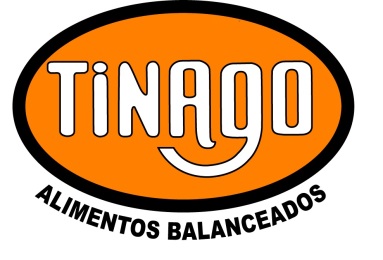 REGISTROCódigo:R-27-AZFecha : 22-05-2014Revisión:00Página 1 de 1Hoja Técnica – Composición AlimentosCódigo:R-27-AZFecha : 22-05-2014Revisión:00Página 1 de 1Calcio 1,2%Fosforo 0,6%Sodio 0,2%Manganeso 101,7 mg/kgZinc 109,2 mg/kgHierro 157,2 mg/kgCobre 15,5 mg/kgYodo 0,8 mg/kgSelenio 0,4 mg/kgCobalto 1,0 mg/kgVitamina A 6644,4 mg/kgVitamina D 1328,9 mg/kgVitamina E 30,6 mg/kgMonensina 33,2 mg/kg